  UNIVERSITYDIVISION OF EDUCATIONPLAINVIEW CAMPUS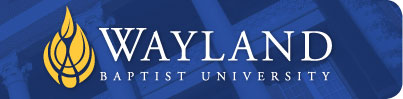 Mission:  Wayland Baptist University exists to educate students in an academically challenging, learning-focused and distinctively Christian environment for professional success and service to God and humankind.EDUC 5328 Instructional and Assessment Strategies II  – Spring 2018CLASS MEETS: 	    	Online CourseTERM AND DATES:   	Spring 2018 (February 26 to May 19, 2018)INSTRUCTOR’S NAME:   	Dr. Sylvia PhippsOFFICE LOCATION/HOURS: 	Room A227 – University Academic Center					8300 Pat Booker Rd, Live Oak, TXThursday 	10:30am  – 6:00pm		All other hours by appointment only PHONE:                                            (210) 486-5812 office      (830) 832-9914 cell/textE-MAIL ADDRESS:                        phippss@wbu.edu  Class hours:                    45 hoursCatalogue Description: An extension of EDUC 5305 and includes advanced techniques in planning, instructional strategies and assessments. Examination of major curriculum trends and as well as strategies being used to implement curriculum reforms.Prerequisite(s): EDUC 5305 Field experience: 8 hoursRequired Resource Material:Savage, T., & Savage, M. (2012). Teaching in the secondary school (7th ed.). Boston: Pearson.NOTE: An internet account is required. ISBN-13: 978-0-13-210152-3Course Outcome Competencies:  PPR 8-12 Educator Standard One: The teacher designs instruction appropriate for all students that reflects an understanding of relevant content and is based on continuous and appropriate assessment. The student will be able to:Plan instruction that motivates students to want to learn and achieveExhibit appropriate knowledge of a subject to promote student learningUse a variety of pedagogical techniques to convey information and teach skillsUse a variety of assessment methods, including technology, appropriate for evaluating student achievement of instructional goals and objectives and communicate assessment criteria and standards to studentsDesign assessments, where appropriate, that reflect real-world applications of knowledge and understandingPPR 8-12 Educator Standard Three: The teacher promotes student learning by providing responsive instruction that makes use of effective communication techniques, instructional strategies that actively engage students in the learning process, and timely, high-quality feedback.  The student will be able to:Interact with students in ways that reflect support and show respect for all studentsCommunicate directions, explanations, and procedures clearly, accurately, and with an appropriate level of detail, both orally and in writingUse effective communication techniques, including questioning and discussion techniques, to foster active student inquiry, higher-order thinking, problem solving, and productive, supportive interactionsUse flexible grouping to promote productive student interactions and enhance learningUse appropriate language and formats to provide each student with timely feedback that is accurate, constructive, substantive, and specific and bases that feedback on high expectations for student learning.Student Learner OutcomesTEA STandardsCourse Requirements: I place great value on professionalism. Professionalism is a key component to being an effective teacher, and this semester is your opportunity to demonstrate professionalism. Professionalism will be expected during class time on campus and especially during your field experiences. This component will be evaluated based upon my perspective, the Teacher Education Code of Conduct, and your actions. Additionally, because it is so important for teachers to effectively communicate ideas to colleagues, parents, and administrators, writing clear and error-free English is a priority at Wayland Division of Education. Therefore, your ability to express your knowledge of educational concepts and theories within the conventions of academic discourse will be assessed through both oral presentations and written assignments. Criteria for evaluation will be based on both content and mechanics.  Integration of information from lectures, readings, discussions, and field experiences will be taken into consideration as will correct and appropriate format and construction.Course Requirements: I place great value on professionalism. Professionalism is a key component to being an effective teacher, and this semester is your opportunity to demonstrate professionalism. Professionalism will be expected during class time on campus and especially during your field experiences. This component will be evaluated based upon my perspective, the Teacher Education Code of Conduct, and your actions. Additionally, because it is so important for teachers to effectively communicate ideas to colleagues, parents, and administrators, writing clear and error-free English is a priority at Wayland Division of Education. Therefore, your ability to express your knowledge of educational concepts and theories within the conventions of academic discourse will be assessed through both oral presentations and written assignments. Criteria for evaluation will be based on both content and mechanics.  Integration of information from lectures, readings, discussions, and field experiences will be taken into consideration as will correct and appropriate format and construction.To achieve the following outcomes:Students demonstrate communication skills by developing and utilizing their understanding and personal experiences within the field of education to articulate a philosophy of education and an autobiography.Students demonstrate critical thinking skills by working in small groups to develop and teach lessons.Students demonstrate effective application of information and professional technology by using technology tools during lesson presentations.Students demonstrate knowledge of the similarities and differences within and between students and school culture and utilize the information to make reflective decision regarding their choice of teaching field and certification areas. Students demonstrate knowledge of ethics by recognizing and understanding the unique characteristics within the field of education as they apply to specialized vocabulary legal requirements/guidelines and ethical considerations. To achieve the following outcomes:Students demonstrate communication skills by developing and utilizing their understanding and personal experiences within the field of education to articulate a philosophy of education and an autobiography.Students demonstrate critical thinking skills by working in small groups to develop and teach lessons.Students demonstrate effective application of information and professional technology by using technology tools during lesson presentations.Students demonstrate knowledge of the similarities and differences within and between students and school culture and utilize the information to make reflective decision regarding their choice of teaching field and certification areas. Students demonstrate knowledge of ethics by recognizing and understanding the unique characteristics within the field of education as they apply to specialized vocabulary legal requirements/guidelines and ethical considerations. MEANS FOR ASSESSING STUDENT ACHIEVEMENT OF THE OUTCOME COMPETENCIES AND TEA STANDARDS:Formative Assessment Summative AssessmentOptional AssessmentsTEA StandardsCompetencies and Domains (2.4k, 2.1s, 2.2s, 2.21s, 3.14s)DifferentiationData Based Decision MakingObservationsTech in the Classroomexams MEANS FOR ASSESSING STUDENT ACHIEVEMENT OF THE OUTCOME COMPETENCIES AND TEA STANDARDS:Formative Assessment Summative AssessmentOptional AssessmentsTEA StandardsCompetencies and Domains (2.4k, 2.1s, 2.2s, 2.21s, 3.14s)DifferentiationData Based Decision MakingObservationsTech in the Classroomexams Attendance Policy:1.  Campus Attendance Policy:  The University expects students to make class attendance a priority.  All absences must be explained to the instructor who will determine whether omitted work may be made up.  When a student reaches the number of absences considered by the instructor to be excessive, the instructor will so advise the student and file an unsatisfactory progress report with the dean at the campus where the course is offered.  Any student who misses 25% or more of the regularly scheduled class meetings will receive a grade of “F” in the course.  Student grade appeals should be addressed, in writing, to the campus dean. Note: This is a virtual campus course—there are no class meetings; therefore, see instructor’s additional policies below.Instructor’s Additional Policies: Additional attendance policies for each course, as defined by the instructor in the course syllabus, are considered a part of Wayland’s attendance policy. A student may petition the Academic Council for exceptions to the above stated policies by filing a written request for an appeal to the executive vice president/provost. Attendance for this virtual course will be documented by the student’s online participation in class and submission of online assignments, thus attendance will be determined by the student’s online participation in course activity—not the last log in.Attendance Policy:1.  Campus Attendance Policy:  The University expects students to make class attendance a priority.  All absences must be explained to the instructor who will determine whether omitted work may be made up.  When a student reaches the number of absences considered by the instructor to be excessive, the instructor will so advise the student and file an unsatisfactory progress report with the dean at the campus where the course is offered.  Any student who misses 25% or more of the regularly scheduled class meetings will receive a grade of “F” in the course.  Student grade appeals should be addressed, in writing, to the campus dean. Note: This is a virtual campus course—there are no class meetings; therefore, see instructor’s additional policies below.Instructor’s Additional Policies: Additional attendance policies for each course, as defined by the instructor in the course syllabus, are considered a part of Wayland’s attendance policy. A student may petition the Academic Council for exceptions to the above stated policies by filing a written request for an appeal to the executive vice president/provost. Attendance for this virtual course will be documented by the student’s online participation in class and submission of online assignments, thus attendance will be determined by the student’s online participation in course activity—not the last log in.Disability Statement – In compliance with the Americans with Disabilities Act of 1990 (ADA), it is the policy of Wayland Baptist University that no otherwise qualified person with a disability be excluded from participation in, be denied the benefits of, or be subject to discrimination under any educational program or activity in the University.  The Coordinator of Counseling Services serves as the coordinator of students with a disability and should be contacted concerning accommodation requests at (806)291-3765. Documentation of a disability must accompany any request for accommodations. Disability Statement – In compliance with the Americans with Disabilities Act of 1990 (ADA), it is the policy of Wayland Baptist University that no otherwise qualified person with a disability be excluded from participation in, be denied the benefits of, or be subject to discrimination under any educational program or activity in the University.  The Coordinator of Counseling Services serves as the coordinator of students with a disability and should be contacted concerning accommodation requests at (806)291-3765. Documentation of a disability must accompany any request for accommodations. METHODS OF INSTRUCTION: The delivery system for the course will consist of online instruction with Blackboard interactions.  In an effort to accommodate the specific needs of students, instructional methods may include, but will not be limited to, the following:  lecture, independent study, small group interactions, discussion groups, cooperative learning, peer reviews, presentations, and observations.METHODS OF INSTRUCTION: The delivery system for the course will consist of online instruction with Blackboard interactions.  In an effort to accommodate the specific needs of students, instructional methods may include, but will not be limited to, the following:  lecture, independent study, small group interactions, discussion groups, cooperative learning, peer reviews, presentations, and observations.EVALUATION:  University Grading System:A	90-100			Cr	for CreditB	80-89			NCR	No CreditC	70-70			I	Incomplete*D	60-69			W	for withdrawal F	below 60		WP Withdrawal Passing                                           	              WF Withdrawal Failing	X	No grade givenIP	In ProgressA grade of “CR” indicates that credit in semester hours was granted but no grade or grade points were recorded.*A grade of incomplete is changed if the work required is completed prior to the date indicated in the official University calendar of the next long term, unless the instructor designates an earlier date for completion.  If the work is not completed by the appropriate date, the I is converted to the grade of F.  An incomplete notation cannot remain on the student’s permanent record and must be replaced by the qualitative grade (A-F) by the date specified in the official University calendar of the next regular term.Course grading criteria: All assignments are due as noted on course outline unless otherwise changed by professor.  All assigned work must be done on a word-processer.  Assignments not completed on time will reflect a lowered grade of 10%.  Late work will not be accepted after 7 calendar days.  If a student misses class the day an assignment is due, he or she must still turn in the assignment no later than the regular class meeting time to receive less than full credit for the assignment.Course grading criteria: All assignments are due as noted on course outline unless otherwise changed by professor.  All assigned work must be done on a word-processer.  Assignments not completed on time will reflect a lowered grade of 10%.  Late work will not be accepted after 7 calendar days.  If a student misses class the day an assignment is due, he or she must still turn in the assignment no later than the regular class meeting time to receive less than full credit for the assignment.APPEALS:  Students shall have protection through orderly procedures against prejudices or capricious academic evaluation. A student who believes that he or she has not been held to realistic academic standards, just evaluation procedures, or appropriate grading, may appeal the final grade given in the course by using the student grade appeal process described in the Academic Catalog.  Appeals  may  not  be  made  for  advanced  placement  examinations  or course  bypass examinations. Appeals are limited to the final course grade, which may be upheld, raised, or lowered at any stage of the appeal process. Any recommendation to lower a course grade must be submitted through the Executive Vice President/Provost to the Faculty Assembly Grade Appeals Committee for review and approval. The Faculty Assembly Grade Appeals Committee may instruct that the course grade be upheld, raised, or lowered to a more proper evaluation.ACADEMIC HONESTY:  University students are expected to conduct themselves according to the highest standards of academic honesty.  Academic misconduct for which a student is subject to penalty includes all forms of cheating, such as illicit possession of examinations or examination materials, forgery, or plagiarism.  (Plagiarism is the presentation of the work of another as one’s own work).Disciplinary action for academic misconduct is the responsibility of the faculty members assigned to the course.  The faculty member is charged with assessing the gravity of any case of academic dishonesty, and with giving sanctions to any student involved.  Penalties may be applied to individual cases of academic dishonesty; see catalog for more information about academic dishonesty.APPEALS:  Students shall have protection through orderly procedures against prejudices or capricious academic evaluation. A student who believes that he or she has not been held to realistic academic standards, just evaluation procedures, or appropriate grading, may appeal the final grade given in the course by using the student grade appeal process described in the Academic Catalog.  Appeals  may  not  be  made  for  advanced  placement  examinations  or course  bypass examinations. Appeals are limited to the final course grade, which may be upheld, raised, or lowered at any stage of the appeal process. Any recommendation to lower a course grade must be submitted through the Executive Vice President/Provost to the Faculty Assembly Grade Appeals Committee for review and approval. The Faculty Assembly Grade Appeals Committee may instruct that the course grade be upheld, raised, or lowered to a more proper evaluation.ACADEMIC HONESTY:  University students are expected to conduct themselves according to the highest standards of academic honesty.  Academic misconduct for which a student is subject to penalty includes all forms of cheating, such as illicit possession of examinations or examination materials, forgery, or plagiarism.  (Plagiarism is the presentation of the work of another as one’s own work).Disciplinary action for academic misconduct is the responsibility of the faculty members assigned to the course.  The faculty member is charged with assessing the gravity of any case of academic dishonesty, and with giving sanctions to any student involved.  Penalties may be applied to individual cases of academic dishonesty; see catalog for more information about academic dishonesty.